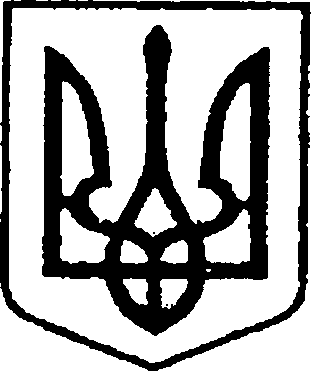 УКРАЇНАЧЕРНІГІВСЬКА ОБЛАСТЬМІСТО НІЖИНМ І С Ь К И Й   Г О Л О В А  Р О З П О Р Я Д Ж Е Н Н Явід 17 вересня 2019 р.		           м. Ніжин	                                        №241Про оголошення подяк міського голови 	Відповідно до статей 42, 59 Закону України «Про місцеве самоврядування в Україні», статті 38 Регламенту виконавчого комітету Ніжинської міської ради Чернігівської області VІІ скликання, затвердженого рішенням виконавчого комітету Ніжинської міської ради Чернігівської області VІІ скликання від 11.08.2016 р. №220, розпорядження міського голови від 15.04.2015 р. №47 «Про встановлення заохочувальних відзнак міського голови та затвердження Положення про них»: 1.Оголосити Подяку міського голови за високий професіоналізм, фахову компетентність, систематичну та цілеспрямовану діяльність в освітній галузі та з нагоди Дня працівника освіти:	1.1.Коростель Надії Дмитрівні – вихователю Ніжинського закладу дошкільної освіти (ясел-садка) №9 «Лілея» загального розвитку дітей Ніжинської міської ради Чернігівської області;	1.2.Кот Надії Миколаївні – вихователю Ніжинського закладу дошкільної освіти №7 «Дзвіночок» Ніжинської міської ради Чернігівської області;	1.3.Наконечній Ірині Володимирівні – керівнику гуртків «Акторська майстерність» та «Ігротехніки» Ніжинського будинку дітей та юнацтва Ніжинської міської ради Чернігівської області;	1.4.Зогій Марині Юріївні – старшій медичні сестрі Ніжинського закладу дошкільної освіти (ясел-садка) №21 «Калинонька» комбінованого типу Ніжинської міської ради Чернігівської області.	Підстава: клопотання начальника управління освіти Ніжинської міської ради Чернігівської області Крапив’янського С.М. від 13.09.2019р.                   №01-10/1562.2.Відділу юридично-кадрового забезпечення апарату виконавчого комітету Ніжинської міської ради (Лега В. О.) забезпечити оприлюднення цього розпорядження на сайті Ніжинської міської ради протягом п’яти робочих днів з дати прийняття.          3.Відділу бухгалтерського обліку апарату виконавчого комітету Ніжинської міської ради (Єфіменко Н.Є.)  забезпечити виконання цього розпорядження  у частині видачі бланків Подяк та рамок.          4.Контроль за виконанням цього розпорядження покласти                                на керуючого справами виконавчого комітету Ніжинської міської ради Колесника С.О.Міський голова 						                              А. В. Лінник